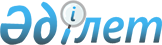 О повышении ставок земельного налога земель сельскохозяйственного назначения Сандыктауского района
					
			Утративший силу
			
			
		
					Решение Сандыктауского районного маслихата Акмолинской области от 26 июня 2015 года № 34/2. Зарегистрировано Департаментом юстиции Акмолинской области 16 июля 2015 года № 4873. Утратило силу решением Сандыктауского районного маслихата Акмолинской области от 17 февраля 2016 года № 42/4      Сноска. Утратило силу решением Сандыктауского районного маслихата Акмолинской области от 17.02.2016 № 42/4 (вступает в силу и вводится в действие со дня подписания).      Примечание РЦПИ.

      В тексте документа сохранена пунктуация и орфография оригинала.

      В соответствии с пунктом 1-1 статьи 387 Кодекса Республики Казахстан от 10 декабря 2008 года «О налогах и других обязательных платежах в бюджет (Налоговый кодекс)», с подпунктом 13) пункта 1 статьи 6 Закона Республики Казахстан от 23 января 2001 года «О местном государственном управлении и самоуправлении в Республике Казахстан», Сандыктауский районный маслихат РЕШИЛ:



      1. Повысить ставки земельного налога в десять раз на не используемые в соответствии с земельным законодательством Республики Казахстан земли сельскохозяйственного назначения Сандыктауского района.



      2. Настоящее решение вступает в силу со дня государственной регистрации в Департаменте юстиции Акмолинской области и вводится в действие со дня официального опубликования.      Председатель сессии

      районного маслихата                        В.Миронов      Секретарь районного

      маслихата                                  С.Клюшников      Согласовано      Аким Сандыктауского района                 А.Исмагамбетов

      26 июня 2015 года      Руководитель Республиканского

      государственного учреждения

      «Управление государственных

      доходов по Сандыктаускому району

      Департамента государственных

      доходов по Акмолинской области

      Комитета государственных

      доходов Министерства финансов

      Республики Казахстан»                      К.Батталов

      26 июня 2015 года
					© 2012. РГП на ПХВ «Институт законодательства и правовой информации Республики Казахстан» Министерства юстиции Республики Казахстан
				